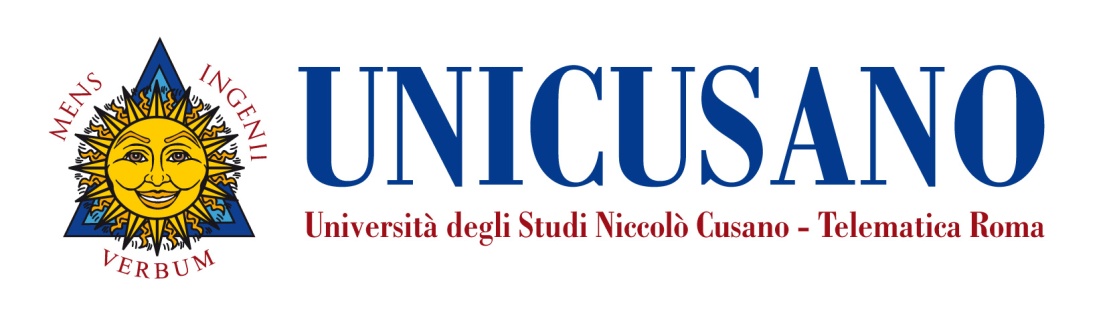 InsegnamentoTecniche di ricerca ed analisi dei datiLivello e corso di studioCorso di Laurea Magistrale in Psicologia delle organizzazioni e dei servizi – LM-51A.A. 2016-2017Settore scientifico disciplinare (SSD)Settore: M-PSI/03Anno di corso1Numero totale di crediti9PropedeuticitàDocenteFrancesco M. MelchioriFacoltà: PsicologiaNickname: melchiori.francescoEmail: francesco.melchiori@unicusano.itOrario di ricevimento:consultare calendario videoconferenze (didattica interattiva)Obiettivi formativiL'obiettivo principale del corso è sviluppare conoscenze, a partire da un livello elementare, utili per l'analisi statistica e l'interpretazione dei dati in contesti di ricerca e di intervento psicologici. Il corso è strutturato in modo da conferire utilità applicative ai concetti  statistici e di analisi dei dati nelle scienze psicologiche presentati. Il corso mira a fornire agli studenti le conoscenze teoriche, metodologiche e strumentali necessarie per costruire, somministrare e valutare un test psicologico. Lo studente conoscerà i concetti di base della teoria statistica applicata alla ricerca e all’elaborazione dei dati di natura psicologica e acquisirà competenze relative alle tecniche di analisi dei dati di carattere psicologico, soprattutto in ambito inferenziale. Lo studente sarà in grado di affrontare l'analisi dei dati psicologici attraverso il software statistico R e di approfondire le proprie conoscenze attraverso la lettura di articoli e saggi che utilizzino argomentazioni basate sull'applicazione di tecniche quantitative.PrerequisitiConoscenza dei concetti di base di psicometria e pedagogia sperimentale. Al riguardo, si consiglia di rivedere tali nozioni propedeutiche per l’apprendimento e l’approfondimento dei principi della ricerca scientifica e dell’interpretazione dei risultati di ricerca; a tal fine, si possono utilizzare i testi già consultati per la preparazione agli esami dell’area psicologica sostenuti in precedenza.Contenuti del corsoGli argomenti principali trattati nel corso sono:- Psicologia e metodi di ricerca scientifica- I piani sperimentali, quasi sperimentali e osservazionali- La misurazione in psicologia – scaling- Scale Thurstone, Guttman e Likert- Funzioni ed ambito d’uso dei test psicologici- Validità e attendibilità dei test psicologici- I piani sperimentali, quasi sperimentali e osservazionali.- Misure di relazione: Analisi di regressione, Regressione lineare semplice, Analisi di correlazione.- ANOVA- Descrizione di alcune tecniche avanzate di analisi dei dati categorialiMateriali di studioDispense e materiale didattico presente in piattaforma a cura del docente.Per ulteriori approfondimenti i testi consigliati sono:Pedon A., Gnisci A., (2004), Metodologia della ricerca psicologica, Il MulinoErcolani, A.P. (2012), Strumenti statistici per la ricerca, la valutazione e la diagnosi in psicologia, Raffaello Cortina EditoreMetodi didatticiIl corso è sviluppato attraverso le lezioni preregistrate audio-video che compongono, insieme a slides e dispense, i materiali di studio disponibili in piattaforma. Sono poi proposti dei test di autovalutazione, di tipo asincrono, che corredano le lezioni preregistrate e consentono agli studenti di accertare sia la comprensione, sia il grado di conoscenza acquisita dei contenuti di ognuna delle lezioni. Sono altresì disponibili lezioni in web-conference programmate a calendario che si realizzano nei periodi didattici. La didattica si avvale, inoltre, di forum (aule virtuali) e chat disponibili in piattaforma che costituiscono uno spazio di discussione asincrono, dove i docenti e/o i tutor individuano i temi e gli argomenti più significativi dell’insegnamento e interagiscono con gli studenti iscritti.Modalità di verifica dell’apprendimentoLa struttura del corso prevede alcune prove in itinere per l'autovalutazione dell’apprendimento consistenti in quesiti a scelta multipla e esercizi sia sui concetti di base che sulle applicazioni statistiche. La prova di esame di fine corso sarà strutturata allo stesso modo con quesiti a scelta multipla e la risoluzione di problemi statistici. In particolare la prova scritta, si articola nel modello “3+3” (3 domande a risposta chiusa e 3 domande aperte - esercizi). Per lo studente è prevista l’ulteriore possibilità di sostenere in forma orale l’esame presso la sede centrale dell’Unicusano a Roma. La prova orale consiste in un colloquio per accertare il livello di preparazione dello studente, con eventuale svolgimento di brevi esercizi.L’assegnazione del punteggio per la prova scritta è il seguente: alle 3 domande chiuse relative ai contenuti differenti del programma d’esame viene attribuito il valore di 4 punti per risposta corretta;alle 3 domande aperte viene assegnato un punteggio massimo pari a 6 punti  in base alla verifica del docente sui risultati di apprendimento attesi.Criteri per l’assegnazione dell’elaborato finaleL’assegnazione dell’elaborato finale avviene sulla base di un colloquio (anche tramite messaggi in piattaforma) in cui lo studente dovrà necessariamente indicare almeno 3 diverse proposte afferenti l’ambito psicometrico e i propri specifici interessi in relazione agli argomenti che intende approfondire. La decisione finale verrà presa dal professore in base alle considerazioni su opportunità e originalità della tematica. Non esistono preclusioni alla richiesta di assegnazione della tesi e non è prevista una media particolare per poterla richiedere.Programma esteso e materiale didattico di riferimentoProgramma esteso e materiale didattico di riferimentoModulo 1Psicologia e metodi di ricerca scientificaI reattivi psicologici: definizione, funzioni ed usoMateriali didattici a cura del docenteModulo 2 I test psicologici: ambiti di applicazioneTest di PersonalitàTest di RendimentoMateriali didattici a cura del docenteModulo 3 - Digressione sui metametodi (clinico, psicofisiologico, etc..)- Disegni della ricerca valutativa e diagnostica- Piani sperimentali, quasi sperimentali ed osservazionaliMateriali didattici a cura del docenteModulo 4 - Teoria classica dei test- La misurazione in psicologia – scaling centrato sul soggetto, sugli stimoli, sulle risposte- Scale Thurstone, Guttman e LikertMateriali didattici a cura del docenteModulo 5Validità di contenuto, di criterio, di facciata, di costrutto, nomologica.Materiali didattici a cura del docenteModulo 6 Attendibilità: stabilità nel tempo (test-restest, forme parallele)Attendibilità: coerenza interna (split half, alpha di Cronbach)Materiali didattici a cura del docenteModulo 7 ANOVAItem analysisMateriali didattici a cura del docenteModulo 8 Analisi fattoriale esplorativaMateriali didattici a cura del docenteModulo 9 MMPI2Culture free testsRorschachBig five questionnaireMateriali didattici a cura del docente